ARNAVUTKÖY NECİP FAZIL KISAKÜREK İMAM HATİP ORTAOKULU HZ. MUHAMMED’İN (SAV) EĞİTİM ANLAYIŞIVE EĞİTİM METOTLARI KONULU MAKALE TARAMASI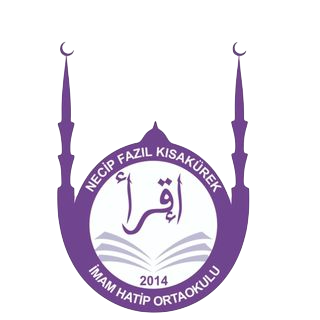    1-Hz. Muhammed'in Pedagojik Tutumu ve Günümüze Yansımaları– Prof. Dr. Mustafa ERTÜRK(Sakarya Üniversitesi İlahiyat Fakültesi Dergisi, 2017)   Makalede, Hz. Muhammed'in öğretme ve öğrenme sürecindeki pedagojik grup inceleniyor. Bu bağlamda, Hz. Muhammed'in sahabelerle nasıl bir ilişki kurduğu, öğreniminde hangi yöntemlerin kullanıldığı, öğrencilerine nasıl bir örnek olduğu gibi konular ele alınıyor. Ayrıca Hz. Muhammed'in eğitim anlayışı ve yöntemlerinin günümüzdeki eğitim sistemlerine ne gibi katkıları sağlayabileceği tartışılıyor. Makale, Hz. Muhammed'in eğitim anlayışı ve yöntemlerinin birçok modern eğitim ilkesinde yer alan ilkelerle uyumlu olduğunu belirtiyor. Özellikle öğrenci merkezli öğrenme, bireyselleştirilmiş öğrenme ve deneyim odaklı öğrenme gibi yaklaşımların Hz. Muhammed'in eğitim pratiğiyle ifadeler vurgulanıyor.    Makale ayrıca, Hz. Muhammed'in eğitimindeki sıcak ve samimi tavrının, öğrenciler üzerinde olumlu etkiler bıraktığına dikkat çekiyor. Bu yaklaşımın günümüzde de öğretmenler tarafından benimsenmesi ve öğrenci motivasyonunu artırması öneriliyor.  2- Hz. Peygamber'in (S.a) Eğitim-Öğretim Modelinde Belli Başlı İlke ve Metotlar - Ramazan GÜREL(Yakın Doğu Üniversitesi İslam Tetkikleri Merkezi Dergisi cilt 1, sayı 2,Kasım 2015)	   Makale, Peygamberimizin eğitim-öğretim modelinin bazı önemli bölümleri ele alınmaktadır. Bu makale, Hz. Muhammed’in eğitim-öğretim modelinin modern eğitim sistemleri için de örnek teşkil edebileceğini vurgulamaktadır.    Makale, Hz. Muhammed'in eğitim yöntemlerinin özgün ve etkili olduğunu vurgulayarak, modern eğitim sistemlerine uyarlanabilirliği konusunda fikir vermektedir. Hz. Muhammed'in eğitim-öğretim modelinin, özellikle ahlaki ve manevi değerlerin öğretiminde etkili olduğunu vurgulayarak, modern eğitimin maliyeti de ahlaki değerlerin öğretimine ağırlık verilmesi gerektiği üzerine durmaktadır.   3-Hz. Muhammed’in Eğitim Metotlarına Bir Bakış - Dr. Mustafa UYSAL(Yakın Doğu Üniversitesi İslam Tetkikleri Merkezi Dergisi cilt 1, sayı 2,Kasım 2015)    Makale, Peygamber'in eğitim metotlarının günümüz eğitim sistemleriyle benzerlikleri olduğunu da önemli farklılıkların olduğunu da ortaya koyuyor. Günümüz eğitim yapıları daha çok sınıf ortamında teorik bilgi aktarımına dayandığına vurgu yapılırken, Peygamber'in eğitiminde uygulama ve örnek olma gibi somut öğretim tekniklerinin daha fazla ön planda olduğu ifade ediliyor.      Makale, Hz. Muhammed'in eğitim metotlarına dair raporlar çizerek, bu metotların günümüzdeki eğitim sistemleri ile nasıl karşılaştırılabileceğini tartışmaktadır. Hz. Muhammed'in eğitim metotlarına dair ayrıntılı bir inceleme yaparak, bu metotların modern eğitim sistemleri için de faydalı olabileceği konusunda okuyucuları düşünerek sevk etmektedir. Öte yandan, makalenin bir takım eksiklikleri de mevcuttur. Makale, modern eğitim sistemleri ile Hz. Muhammed'in eğitim metotları arasındaki farkları ve çizimleri yeterince detaylandırmamaktadır.   4-Hadisler Bağlamında Hz. Peygamber'in Eğitim Metodu ve Öğretim Metotları- Dr. Öğr. Üyesi Abdurrahman ECE(Kilis 7 Aralık Üniversitesi İlahiyat Fakültesi Dergisi, Cilt: 6, Sayı: 10, 2019)    Makale, İslami eğitim ve öğretim alanında önemli konuları ele almaktadır. Hz. Peygamber'in eğitim metodolojisine ve öğretim metotlarına odaklanarak, İslam'ın temel kaynaklarından olan hadislerin oluşturduğu konuları ele almayı hedefliyor.    Makalede, Hz. Peygamber'in öğretme metotlarının ana hatlarıyla incelenmesi yapılmıştır. Bu metotlar, tartışma, örnek verme, müzakere, öğrencilerinin ilerlemesini teşvik etme, model olma ve sabırla öğretme gibi yöntemler içerir. Ayrıca Hz. Peygamber'in eğitiminde kullanılan materyallerin (örneğin, Kur'an'ın ayetleri, hadisler, uygulamalar vb.) da ele alındığı görülmektedir. Makalede, hadisleri özellikle vurgulamaktadır. Hadisler, İslam'ın öğrenilmesinde ve gözetiminde temel bir kaynak olarak kabul edilmektedir. Makale, Hz. Peygamber'in hadislerini kullanarak öğretme yöntemlerini de açıklamaktadır.    Makalenin önemli bir özelliği, İslami eğitim ve öğretim alanında pratik bir rehber olarak kullanılan bilgilerin sunulmasıdır. Makale, özellikle İslami eğitim ve öğretim alanında çalışan öğretmen ve çocuklar için faydalı bir kaynak olarak öne çıkıyor.     5-Peygamberimizin Eğitim Anlayışı ve Metotları – Prof. Dr. Mustafa ERTÜRK    Makale, Hz. Muhammed'in eğitim-öğretim modelini ele alarak, onun yöntem ve prensiplerinin modern eğitim sistemi açısından önemini vurgulamaktadır.   Makalenin ana hatları şu şekildedir:-Hz. Muhammed, eğitim-öğretimde bireysel öğrenmeyi teşvik eden ve öğrencilerin ihtiyaçlarına uygun olarak öğretim yapan bir yaklaşım benimsemiştir.-Hz. Muhammed öğretim yöntemleri arasında sözlü anlatım, pratik uygulamalar ve model olma yer almaktadır.-Hz. Muhammed'in eğitim-öğretim modeli, ahlaki ve manevi değerlerin öğretimine de büyük önem vermektedir.-Hz. Muhammed'in öğretim yöntemleri, öğrencilerin öğrenmelerini kolaylaştırarak, onların bilgiyi daha iyi anlamalarını ve kalıcı hale getirmelerini sağlamaktadır.    Makale, Hz. Muhammed'in eğitim-öğretim modelinin modern eğitim sistemleri açısından önemli olduğunu vurgulamaktadır. Hz. Muhammed'in öğretim yöntemlerinin, özellikle bireysel öğrenme ve pratik uygulama gibi modern öğrenme teorilerine paralellik gösterdiği belirtilmektedir. Ayrıca, makale, Hz. Muhammed'in eğitim-öğretim modelinin ahlaki ve manevi değerleri öğretme konusunda da modern eğitim sisteminin örnek alabileceği bir model olduğunu vurgulamaktadır.  6-Hz. Peygamber’in (sav) bir eğitim öğretim uygulaması olarak sözlerini ayetlerle delillendirmesi- Prof. Dr. ALİ KOÇ(İslami ilimler dergisi,  cilt: 15 sayı: 1, Mart 202)-Hz. Peygamber'in ilk öğrencileri olan ashabını yetiştirirken kullandığı eğitim-öğretim uygulamalarının günümüzün modern eğitim metot ve teknikleri ile benzerlikler taşıması, bu yöntemlerin insanlığın ve peygamberlerin ortak bir mirası olduğu gerçeğini ortaya koymaktadır.-Hz. Peygamber ashabını eğitirken gelişi güzel eğitmemiştir. Kendisine inen vahiy doğrultusunda belirli bir yol ve yöntem takip etmiş ve her hususta olduğu gibi eğitim ve öğretim hususunda da mükemmel bir sistem ortaya koymuştur.-Hz. Peygamber muhataplarına soru sorar, konuyla ilgili örnekler verir, tekrar eder, acele etmez yavaş yavaş konuşurdu, yazdırır, şekil çizip zihinlerde canlandırdı.-Hz. Peygamber'in anlattıklarını Kur'an'dan ayetlerle delillendirmesi, sorulan sorulara Kur'an'dan ayetlerle cevaplar vermesi, bir kavramı anlatırken Kur'an'dan bir ayete atıfta bulunması ve açıkladığı konuyu ayetle daha geniş izah etmesi onun sıkça kullandığı eğitim metotlarından biridir. Hz. Peygamber bu yöntemle, kendisini dinleyenlerin anlattıklarına dikkat kesilmelerini, konuyu daha iyi kavramalarını istemiştir.-Hz. Peygamber hadislerinin içinde yer alan ayetleri bazı amaçlarla kullanmıştır. Örneğin, yaptığı bir davranışı açıklamak için, yapılmasını ve yapılmamasını istediği davranışlarda, bir kavramı açıklarken, sorulan sorulara cevap verirken ayetleri kullanmıştır.-Araştırmada Hz. Peygamber'in nazil olan ayetleri tebliğ etmesi ve onları açıklamasının dışında, günlük olaylar karşısında dahi ayet okuması, sorulan sorulara ayetle cevap vermesi, meydana gelen bir hadiseyi ayetle açıklaması Kur'an-sünnet ilişkisinin ne denli kuvvetli olduğunu göstermektedir.                Fatma AKPINAR	Emine AYDINLIKDin Kültürü ve Ahlak Bilgisi Öğretmeni                       Din Kültürü ve Ahlak Bilgisi Öğretmeni